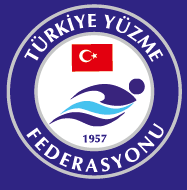 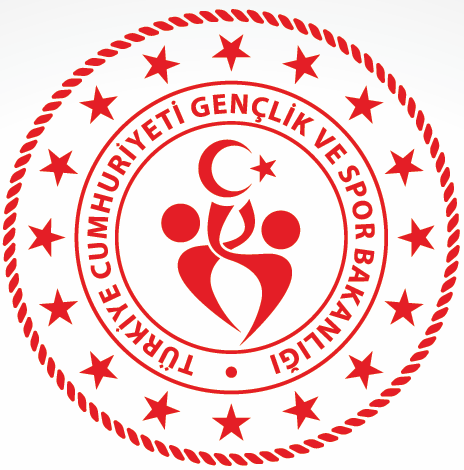 TÜRKİYE YÜZME FEDERASYONUTÜRKİYE TURKCELL GENÇ VE AÇIK YAŞ UZUN KULVAR MİLLİ TAKIM SEÇMESİ İL BARAJ YARIŞLARI REGLAMANI (25M)MÜSABAKA YERİMUĞLA YÜZME HAVUZU (25M)MÜSABAKA TARİHİ6-7/03/2021TEKNİK TOPLANTIMUĞLA YÜZME HAVUZU TOPLANTI SALONUKATILIM YAŞI 13+ Yaş Bayan/ErkekBAŞVURU4/03/2021 Saat: 23:59’a kadar TYF portalı üzerinden online yapılacaktır.MÜSABAKA KURALLARI 1.Türkiye Yüzme Federasyonu Müsabaka Genel Talimatları geçerlidir. 2. Yarışmalara belirtilen yaş grubu sporcuları, 2021yılı vizeli lisansları ile iştirak edeceklerdir. 3. Teknik toplantıya katılmayan kulüp yetkilileri alınan kararları kabul etmiş sayılacaktır. 4. Kulüp yetkilileri, yarışma girişlerini belirlenen gün ve saate kadar portal.tyf.gov.tr den yapacaklardır.5. İtiraz olması durumunda itirazlar yazılı olarak seans bitimini takiben 30 dakika içerisinde yapılacak olup 350 TL itiraz bedeli ödenecektir. Belirtilen süre dışında yapılan itirazlar kabul edilmeyecektir.MÜSABAKA BİLGİLERİ 1. Seans başlama zamanı : 1.Gün Sabah Seansı Saat:10:00’da başlayacaktır. Diğer seanslar teknik toplantıda belirtilecektir. 2. Müsabaka katılım sayısı : Sporcular, yarışma boyunca seans ve güne bakılmaksızın istedikleri kadar yarışmaya iştirak edebilir. 3. Isınma : Havuz; ısınmalar için seans başlangıcından en az 1 saat 30 dakika öncesinden kullanıma açılacaktır. Isınmalarda havuzun 1. kulvarı çıkış ve dönüş çalışmaları için, havuzun son kulvarı tempo kulvarı olarak kullanılacaktır. Isınmalar esnasında havuzda en az 2 hakem bulunarak ısınma düzenini sağlayacaklardır. 4. Yarışmalarda baş üstü start uygulanacak ve anonslar seriler yüzülürken yapılacaktır. 5. Seriler : Seriler hızlı dereceden yavaş dereceye doğru yaş grubuna göre yapılacaktır. 6. Seremoni : Seremoni, 1. gün öğleden sonra seansı başlamadan 15 dakika öncesinden her kulüpten en az bir sporcunun katılımıyla gerçekleştirilecektir.  7. Muğla Yüzme İl Temsilciliği gerekli gördüğü durumlarda yarışma programı, tarih, işleyiş ve reglamanında her türlü değişikliği yapma hakkına sahiptir.MÜSABAKA PROGRAMIMÜSABAKA BARAJLARI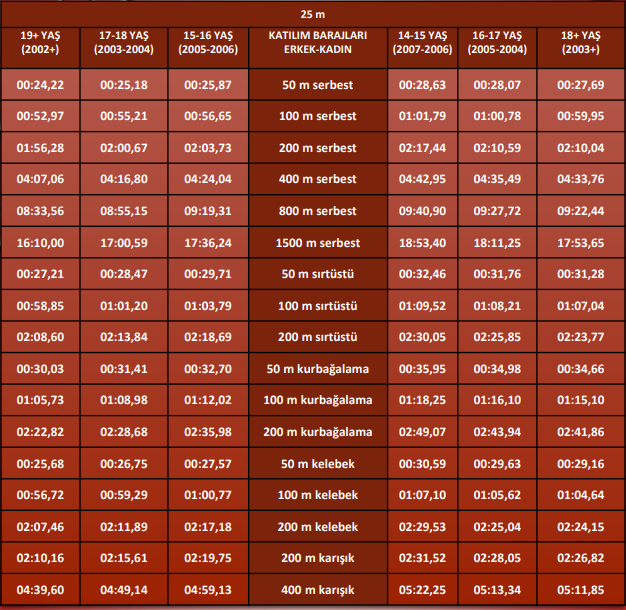 BİRİNCİ GÜNBİRİNCİ GÜNİKİNCİ GÜNİKİNCİ GÜNSABAH50M KURBAĞALAMA13+YAŞ BAYAN / ERKEK50M SIRTÜSTÜ13+YAŞ BAYAN / ERKEKSABAH100M SIRTÜSTÜ13+YAŞ BAYAN / ERKEK200M SERBEST13+YAŞ BAYAN / ERKEKSABAH200M KELEBEK13+YAŞ BAYAN / ERKEK100M KELEBEK13+YAŞ BAYAN / ERKEKSABAH100M KARIŞIK13+YAŞ BAYAN / ERKEK200M KARIŞIK13+YAŞ BAYAN / ERKEKSABAH1500M SERBEST13+YAŞ BAYAN / ERKEK800M SERBEST13+YAŞ BAYAN / ERKEKAKŞAM50M KELEBEK13+YAŞ BAYAN / ERKEK50M SERBEST13+YAŞ BAYAN / ERKEKAKŞAM100M SERBEST13+YAŞ BAYAN / ERKEK100M KURBAĞALAMA13+YAŞ BAYAN / ERKEKAKŞAM200M KURBAĞALAMA13+YAŞ BAYAN / ERKEK200M SIRTÜSTÜ13+YAŞ BAYAN / ERKEKAKŞAM400M SERBEST13+YAŞ BAYAN / ERKEK400M KARIŞIK13+YAŞ BAYAN / ERKEK